___________________skolas pieteikuma anketaKonkursam - spēlei „ Latvija - manas mājas”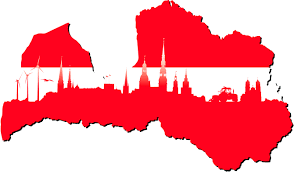 Skolotājs______________________________________________Nr.p.k.VārdsUzvārds1.2.3.4.